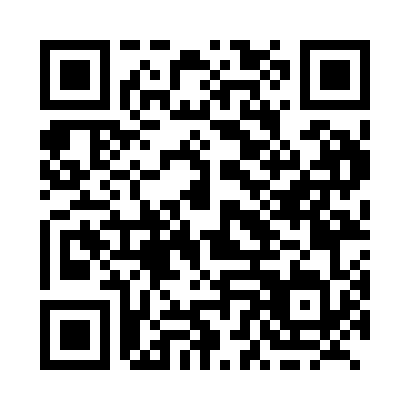 Prayer times for Collettville, British Columbia, CanadaWed 1 May 2024 - Fri 31 May 2024High Latitude Method: Angle Based RulePrayer Calculation Method: Islamic Society of North AmericaAsar Calculation Method: HanafiPrayer times provided by https://www.salahtimes.comDateDayFajrSunriseDhuhrAsrMaghribIsha1Wed3:475:381:006:068:2310:152Thu3:455:361:006:078:2510:173Fri3:425:341:006:088:2610:194Sat3:395:331:006:098:2810:225Sun3:375:311:006:108:2910:246Mon3:345:291:006:118:3110:277Tue3:325:281:006:128:3210:298Wed3:295:261:006:138:3410:329Thu3:265:251:006:148:3510:3410Fri3:245:231:006:148:3710:3711Sat3:215:221:006:158:3810:3912Sun3:195:201:006:168:4010:4213Mon3:165:191:006:178:4110:4414Tue3:145:171:006:188:4310:4715Wed3:115:161:006:198:4410:5016Thu3:085:141:006:208:4510:5217Fri3:075:131:006:208:4710:5318Sat3:065:121:006:218:4810:5419Sun3:055:111:006:228:4910:5520Mon3:055:091:006:238:5110:5521Tue3:045:081:006:248:5210:5622Wed3:045:071:006:248:5310:5723Thu3:035:061:006:258:5510:5724Fri3:035:051:006:268:5610:5825Sat3:025:041:006:268:5710:5926Sun3:025:031:006:278:5810:5927Mon3:015:021:006:288:5911:0028Tue3:015:011:016:299:0111:0129Wed3:015:001:016:299:0211:0130Thu3:005:001:016:309:0311:0231Fri3:004:591:016:309:0411:03